PRE-REGISTRATION CLEARANCE (VERIFICATION) of INTERNATIONAL DEGREE-SEEKING STUDENTS DOCUMENTATION BEFORE ACADEMIC REGISTRATION 2023PRE-REGISTRATION CLEARANCE FOR ALL INTERNATIONAL STUDENTS STELLENBOSCH CAMPUS: (UNDERGRADUATE & POSTGRADUATE)Before you can register for your academic programme of study, you must be cleared by SU International through a process known as pre-registration clearance/verification.All international students including permanent residency holders, ZEP holders, refugees and asylum seeker status students are required to provide copies of supporting documentation for pre-registration clearance/verification prior to registering for the academic programme. Pre-Registration clearance will commence as from Monday, 9 January 2023 for all international students, including permanent resident holders, refugees and asylum seeker status studentsPLEASE CLICK HERE to upload your documents for pre-registration clearance or alternatively, scan the following QR-Code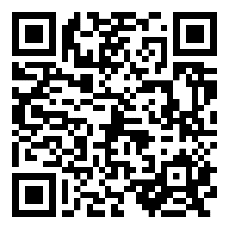 PRE-REGISTRATION CLEARANCE FOR ALL INTERNATIONAL STUDENTS on TYGERBERG CAMPUS: (UNDERGRADUATE & POSTGRADUATE)Please send an e-mail with the compulsory documentation to the following e-mail addresses using your SURNAME and SU STUDENT NUMBER as a reference in the subject line:Tygerberg Campus Undergraduate students	:	tygselections@sun.ac.za Tygerberg Campus Postgraduate students	:	intertyg@sun.ac.za COMPULSORY CERTIFIED DOCUMENTATION REQUIRED:Study Visa, Zimbabwean Exemption Permit (ZEP) holders & Lesotho Exemption Permit (LEP) Students [Residential in SA]Copy of valid passport Copy of valid study visa issued to study at Stellenbosch University International students with Permanent residence in ANY country in Africa can upload proof of permanent residence in Africa (Must be certified) [OPTIONAL]Proof that you have medical cover with a South African medical provider for the full year (Jan – Dec 2023)Students are advised to view the list of Student Medical Cover Options on the following website:  SA MEDICAL COVER Proof of minimum compulsory initial fee payment or scholarship letter as per 2023 Compulsory Fees DocumentPermanent Resident HoldersStudents with permanent residence must upload a valid proof of permanent residence or Non-SA Citizen ID document. Medical cover is not compulsory for permanent resident permit students.Proof of minimum compulsory initial fee payment or scholarship letter as per 2023 Compulsory Fees DocumentRefugee and Asylum Seeker Status studentsStudents with refugee or asylum seeker status are exempt from the passport but must upload a copy of a valid refugee and/or asylum seeker permit.Proof of minimum compulsory initial fee payment or scholarship letter as per 2023 Compulsory Fees DocumentMedical cover is not compulsory for refugee and asylum seeker status students.Diplomatic Status Students [Residential in SA]Copy of valid passport Copy of valid diplomatic status permitProof of minimum compulsory initial fee payment or scholarship letter as per 2023 Compulsory Fees DocumentNon-residential Postgraduate Students [Modular / Contact only]International postgraduate students who are registering for a non-residential/modular programme and who will not be residing in SA during the 2023 academic year while completing their degree, need to upload a copy of a valid passport.Medical cover is not compulsory for non-residential postgraduate students.Proof of minimum compulsory initial fee payment or scholarship letter as per 2023 Compulsory Fees DocumentPlease include your SURNAME and SU STUDENT NUMBER in the subject line of all e-mail correspondence to the university.All international degree-seeking undergraduate first-year students need to follow the same welcoming programme as the SA students as per the following link: http://www.sun.ac.za/english/students/Pages/Registration.aspxVOORREGISTRASIEKLARING (-VERIFIKASIE) van INTERNASIONALE GRAADSTUDENTE:VEREISTE DOKUMENTE VOOR AKADEMIESE REGISTRASIE 2023VOORREGISTRASIEKLARING VIR ALLE INTERNASIONALE STUDENTE OP STELLENBOSCHKAMPUS (VOOR- EN NAGRAADS)Voordat jy vir jou akademiese studieprogram kan registreer, moet jy toestemming van US Internasionaal ontvang deur ’n proses genaamd voorregistrasieklaring/-verifikasie.Alle internasionale studente, waaronder diegene met permanente verblyfreg, Zimbabwiese vrystellingspermitte, vlugtelingstatus en asielsoekerstatus, moet afskrifte van stawende dokumente voorsien vir voorregistrasieklaring/-verifikasie voordat hulle kan registreer. Voorregistrasieklaring begin op Maandag 9 Januarie 2023 vir alle internasionale studente, waaronder diegene met permanente verblyfreg, vlugtelingstatus en asielsoekerstatus.KLIK ASSEBLIEF HIER om jou dokumente vir voorregistrasieklaring te laai, of skandeer die QR-kode langsaan.VOORREGISTRASIEKLARING VIR ALLE INTERNASIONALE STUDENTE OP TYGERBERGKAMPUS: VOOR- EN NAGRAADSStuur asseblief ’n e-pos met die vereiste dokumente na die toepaslike e-posadres hieronder en gebruik jou VAN en US-STUDENTENOMMER as verwysing in die onderwerpreël:Tygerbergkampus, voorgraadse studente	:	tygselections@sun.ac.za Tygerbergkampus, nagraadse studente		:	intertyg@sun.ac.za VERPLIGTE GEWAARMERKTE DOKUMENTEStudente met studievisum, Zimbabwiese-vrystellingspermit [ZEP] en Lesotho-vrystellingspermit [LEP] [wat in SA woon]Afskrif van geldige paspoort Afskrif van geldige studievisum wat vir studie aan die Universiteit Stellenbosch uitgereik is Internasionale studente met permanente verblyfreg in ENIGE Afrikaland kan ’n bewys van sodanige verblyfreg laai (moet gewaarmerk wees) [OPSIONEEL].Bewys van mediese dekking by ’n Suid-Afrikaanse verskaffer vir die volle jaar (Januarie tot Desember 2023)Studente word aangeraai om die lys opsies vir mediese dekking op die volgende webtuiste te raadpleeg: SA MEDIESE DEKKING Betaalbewys van minimum verpligte aanvangsfooi of beursbrief soos wat die dokument oor verpligte fooie vir 2023 bepaalStudente met permanente verblyfregStudente met permanente verblyfreg moet ’n geldige bewys van permanente verblyfreg of hulle nie-Suid-Afrikaanse identiteitsdokument laai. Mediese dekking is nie verpligtend vir studente met ’n permanente verblyfpermit nie.Betaalbewys van minimum verpligte aanvangsfooi of beursbrief soos wat die dokument oor verpligte fooie vir 2023 bepaal Studente met vlugteling- en asielsoekerstatusStudente met vlugteling- of asielsoekerstatus is vrygestel van die paspoortvereiste, maar moet ’n afskrif van hulle geldige vlugteling- en/of asielsoekerpermit laai.Betaalbewys van minimum verpligte aanvangsfooi of beursbrief soos wat die dokument oor verpligte fooie vir 2023 bepaal Mediese dekking is nie verpligtend vir studente met vlugteling- en asielsoekerstatus nie.Studente met diplomatieke status [wat in SA woon]Afskrif van geldige paspoort Afskrif van geldige diplomatieke permitBetaalbewys van minimum verpligte aanvangsfooi of beursbrief soos wat die dokument oor verpligte fooie vir 2023 bepaal Nie-residensiële nagraadse studente [modulêr/slegs kontak]Internasionale nagraadse studente wat vir ’n nieresidensiële/modulêre program registreer, en nie in die akademiese jaar 2023 in Suid-Afrika sal woon terwyl hulle die program voltooi nie, moet ’n afskrif van ’n geldige paspoort laai.Mediese dekking is nie verpligtend vir nieresidensiële nagraadse studente nie.Betaalbewys van minimum verpligte aanvangsfooi of beursbrief soos wat die dokument oor verpligte fooie vir 2023 bepaal Sluit asseblief jou VAN en US-STUDENTENOMMER in by die onderwerpreël van alle e-poskorrespondensie met die Universiteit.Alle internasionale voorgraadse eerstejaarstudente wat vir ’n graadprogram registreer, moet dieselfde verwelkomingsprogram as Suid-Afrikaanse studente volg. Raadpleeg die volgende skakel: http://www.sun.ac.za/afrikaans/students/Pages/Registration.aspx